Министерство науки и высшего образования Российской ФедерацииФедеральное государственное бюджетное образовательное учреждение высшего образования «Ростовский государственный экономический университет (РИНХ)»Министерство науки и высшего образования Российской ФедерацииФедеральное государственное бюджетное образовательное учреждение высшего образования «Ростовский государственный экономический университет (РИНХ)»УТВЕРЖДАЮДиректор Таганрогского института имени А.П. Чехова (филиала)РГЭУ (РИНХ)_____________ Голобородько А.Ю.«____» ______________ 20___г.УТВЕРЖДАЮДиректор Таганрогского института имени А.П. Чехова (филиала)РГЭУ (РИНХ)_____________ Голобородько А.Ю.«____» ______________ 20___г.Рабочая программа дисциплиныТеория и методика обучения географииРабочая программа дисциплиныТеория и методика обучения географиинаправление 44.03.05 Педагогическое образование (с двумя профилями подготовки)направленность (профиль)  44.03.05.40 Биология и Географиянаправление 44.03.05 Педагогическое образование (с двумя профилями подготовки)направленность (профиль)  44.03.05.40 Биология и ГеографияДля набора 2019. 2020. 2021. 2022 годаДля набора 2019. 2020. 2021. 2022 годаКвалификацияБакалаврКвалификацияБакалаврКАФЕДРАбиолого-географического образования и здоровьесберегающих дисциплинбиолого-географического образования и здоровьесберегающих дисциплинбиолого-географического образования и здоровьесберегающих дисциплинбиолого-географического образования и здоровьесберегающих дисциплинбиолого-географического образования и здоровьесберегающих дисциплинбиолого-географического образования и здоровьесберегающих дисциплинбиолого-географического образования и здоровьесберегающих дисциплинбиолого-географического образования и здоровьесберегающих дисциплинбиолого-географического образования и здоровьесберегающих дисциплинбиолого-географического образования и здоровьесберегающих дисциплинбиолого-географического образования и здоровьесберегающих дисциплинбиолого-географического образования и здоровьесберегающих дисциплинбиолого-географического образования и здоровьесберегающих дисциплинРаспределение часов дисциплины по семестрамРаспределение часов дисциплины по семестрамРаспределение часов дисциплины по семестрамРаспределение часов дисциплины по семестрамРаспределение часов дисциплины по семестрамРаспределение часов дисциплины по семестрамРаспределение часов дисциплины по семестрамРаспределение часов дисциплины по семестрамРаспределение часов дисциплины по семестрамРаспределение часов дисциплины по семестрамРаспределение часов дисциплины по семестрамРаспределение часов дисциплины по семестрамРаспределение часов дисциплины по семестрамСеместр(<Курс>.<Семестр на курсе>)Семестр(<Курс>.<Семестр на курсе>)Семестр(<Курс>.<Семестр на курсе>)6 (3.2)6 (3.2)7 (4.1)7 (4.1)8 (4.2)8 (4.2)8 (4.2)ИтогоИтогоИтогоНедельНедельНедель16 1/616 1/6171711 5/611 5/611 5/6ИтогоИтогоИтогоВид занятийВид занятийВид занятийУПРПУПРПУПУПРПУПРПРПЛекцииЛекцииЛекции16161616222222545454ПрактическиеПрактическиеПрактические16164848323232969696Итого ауд.Итого ауд.Итого ауд.32326464545454150150150Кoнтактная рабoтаКoнтактная рабoтаКoнтактная рабoта32326464545454150150150Сам. работаСам. работаСам. работа40404444545454138138138Часы на контрольЧасы на контрольЧасы на контроль3636363636727272ИтогоИтогоИтого7272144144144144144360360360ОСНОВАНИЕОСНОВАНИЕОСНОВАНИЕОСНОВАНИЕОСНОВАНИЕОСНОВАНИЕОСНОВАНИЕОСНОВАНИЕОСНОВАНИЕОСНОВАНИЕОСНОВАНИЕОСНОВАНИЕУчебный план утвержден учёным советом вуза от 26.04.2022 протокол № 9/1.Программу составил(и): д-р ветеренар. наук, Проф., Подберезный В.В.;Преп., Гончарова С.М. _________________Зав. кафедрой: Подберезный В.В. 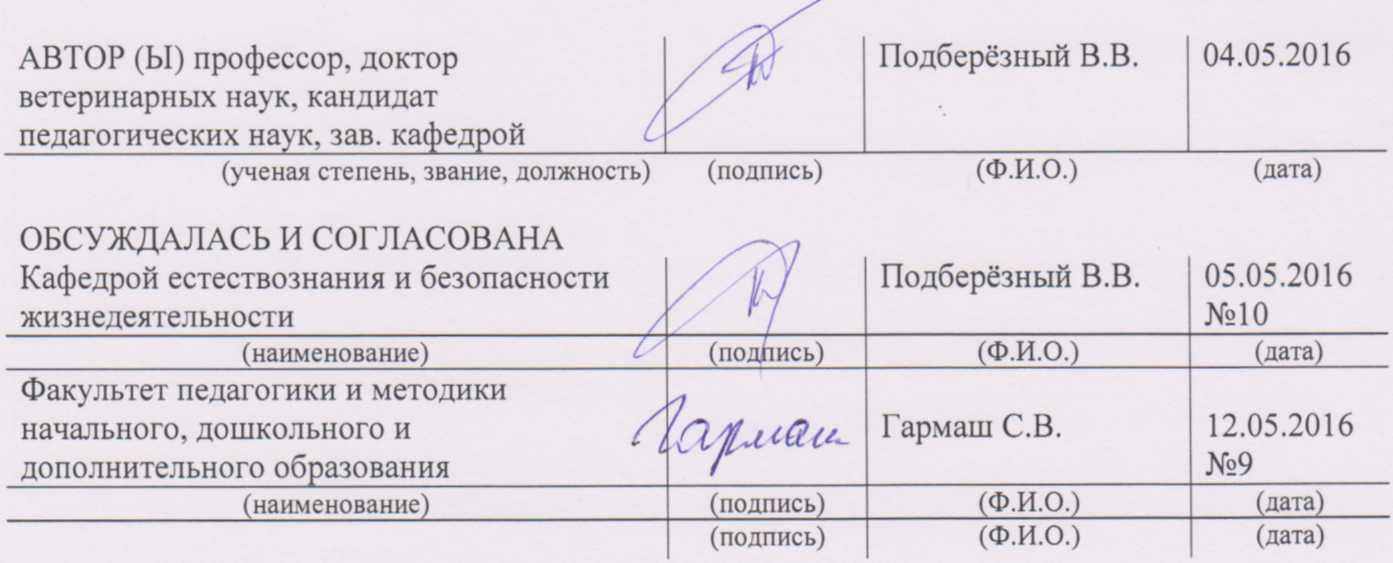 Учебный план утвержден учёным советом вуза от 26.04.2022 протокол № 9/1.Программу составил(и): д-р ветеренар. наук, Проф., Подберезный В.В.;Преп., Гончарова С.М. _________________Зав. кафедрой: Подберезный В.В. Учебный план утвержден учёным советом вуза от 26.04.2022 протокол № 9/1.Программу составил(и): д-р ветеренар. наук, Проф., Подберезный В.В.;Преп., Гончарова С.М. _________________Зав. кафедрой: Подберезный В.В. Учебный план утвержден учёным советом вуза от 26.04.2022 протокол № 9/1.Программу составил(и): д-р ветеренар. наук, Проф., Подберезный В.В.;Преп., Гончарова С.М. _________________Зав. кафедрой: Подберезный В.В. Учебный план утвержден учёным советом вуза от 26.04.2022 протокол № 9/1.Программу составил(и): д-р ветеренар. наук, Проф., Подберезный В.В.;Преп., Гончарова С.М. _________________Зав. кафедрой: Подберезный В.В. Учебный план утвержден учёным советом вуза от 26.04.2022 протокол № 9/1.Программу составил(и): д-р ветеренар. наук, Проф., Подберезный В.В.;Преп., Гончарова С.М. _________________Зав. кафедрой: Подберезный В.В. Учебный план утвержден учёным советом вуза от 26.04.2022 протокол № 9/1.Программу составил(и): д-р ветеренар. наук, Проф., Подберезный В.В.;Преп., Гончарова С.М. _________________Зав. кафедрой: Подберезный В.В. Учебный план утвержден учёным советом вуза от 26.04.2022 протокол № 9/1.Программу составил(и): д-р ветеренар. наук, Проф., Подберезный В.В.;Преп., Гончарова С.М. _________________Зав. кафедрой: Подберезный В.В. Учебный план утвержден учёным советом вуза от 26.04.2022 протокол № 9/1.Программу составил(и): д-р ветеренар. наук, Проф., Подберезный В.В.;Преп., Гончарова С.М. _________________Зав. кафедрой: Подберезный В.В. Учебный план утвержден учёным советом вуза от 26.04.2022 протокол № 9/1.Программу составил(и): д-р ветеренар. наук, Проф., Подберезный В.В.;Преп., Гончарова С.М. _________________Зав. кафедрой: Подберезный В.В. Учебный план утвержден учёным советом вуза от 26.04.2022 протокол № 9/1.Программу составил(и): д-р ветеренар. наук, Проф., Подберезный В.В.;Преп., Гончарова С.М. _________________Зав. кафедрой: Подберезный В.В. Учебный план утвержден учёным советом вуза от 26.04.2022 протокол № 9/1.Программу составил(и): д-р ветеренар. наук, Проф., Подберезный В.В.;Преп., Гончарова С.М. _________________Зав. кафедрой: Подберезный В.В. Учебный план утвержден учёным советом вуза от 26.04.2022 протокол № 9/1.Программу составил(и): д-р ветеренар. наук, Проф., Подберезный В.В.;Преп., Гончарова С.М. _________________Зав. кафедрой: Подберезный В.В. Учебный план утвержден учёным советом вуза от 26.04.2022 протокол № 9/1.Программу составил(и): д-р ветеренар. наук, Проф., Подберезный В.В.;Преп., Гончарова С.М. _________________Зав. кафедрой: Подберезный В.В. Учебный план утвержден учёным советом вуза от 26.04.2022 протокол № 9/1.Программу составил(и): д-р ветеренар. наук, Проф., Подберезный В.В.;Преп., Гончарова С.М. _________________Зав. кафедрой: Подберезный В.В. Учебный план утвержден учёным советом вуза от 26.04.2022 протокол № 9/1.Программу составил(и): д-р ветеренар. наук, Проф., Подберезный В.В.;Преп., Гончарова С.М. _________________Зав. кафедрой: Подберезный В.В. 1. ЦЕЛИ ОСВОЕНИЯ ДИСЦИПЛИНЫ1. ЦЕЛИ ОСВОЕНИЯ ДИСЦИПЛИНЫ1. ЦЕЛИ ОСВОЕНИЯ ДИСЦИПЛИНЫ1. ЦЕЛИ ОСВОЕНИЯ ДИСЦИПЛИНЫ1.1подготовка студентов к осуществлению учебно-профессиональной и учебно-воспитательной деятельности, уверенное владение географическими знаниями и современными методами географических исследований при обучении учащихся, раскрытие педагогических и дидактических закономерностей обучения географии.подготовка студентов к осуществлению учебно-профессиональной и учебно-воспитательной деятельности, уверенное владение географическими знаниями и современными методами географических исследований при обучении учащихся, раскрытие педагогических и дидактических закономерностей обучения географии.подготовка студентов к осуществлению учебно-профессиональной и учебно-воспитательной деятельности, уверенное владение географическими знаниями и современными методами географических исследований при обучении учащихся, раскрытие педагогических и дидактических закономерностей обучения географии.2. ТРЕБОВАНИЯ К РЕЗУЛЬТАТАМ ОСВОЕНИЯ ДИСЦИПЛИНЫ2. ТРЕБОВАНИЯ К РЕЗУЛЬТАТАМ ОСВОЕНИЯ ДИСЦИПЛИНЫ2. ТРЕБОВАНИЯ К РЕЗУЛЬТАТАМ ОСВОЕНИЯ ДИСЦИПЛИНЫ2. ТРЕБОВАНИЯ К РЕЗУЛЬТАТАМ ОСВОЕНИЯ ДИСЦИПЛИНЫУК-7.1:Понимает оздоровительное, образовательное и воспитательное значение физических упражнений на организм и личность занимающегося, основы организации физкультурно-спортивной деятельностиУК-7.1:Понимает оздоровительное, образовательное и воспитательное значение физических упражнений на организм и личность занимающегося, основы организации физкультурно-спортивной деятельностиУК-7.1:Понимает оздоровительное, образовательное и воспитательное значение физических упражнений на организм и личность занимающегося, основы организации физкультурно-спортивной деятельностиУК-7.1:Понимает оздоровительное, образовательное и воспитательное значение физических упражнений на организм и личность занимающегося, основы организации физкультурно-спортивной деятельностиУК-7.2:Определяет личный уровень сформированности показателей физического развития и физической подготовленностиУК-7.2:Определяет личный уровень сформированности показателей физического развития и физической подготовленностиУК-7.2:Определяет личный уровень сформированности показателей физического развития и физической подготовленностиУК-7.2:Определяет личный уровень сформированности показателей физического развития и физической подготовленностиУК-7.3:Умеет отбирать и формировать комплексы физических упражнений с учетом их воздействия на функциональные и двигательные возможности, адаптационные ресурсы организма и на укрепление здоровьяУК-7.3:Умеет отбирать и формировать комплексы физических упражнений с учетом их воздействия на функциональные и двигательные возможности, адаптационные ресурсы организма и на укрепление здоровьяУК-7.3:Умеет отбирать и формировать комплексы физических упражнений с учетом их воздействия на функциональные и двигательные возможности, адаптационные ресурсы организма и на укрепление здоровьяУК-7.3:Умеет отбирать и формировать комплексы физических упражнений с учетом их воздействия на функциональные и двигательные возможности, адаптационные ресурсы организма и на укрепление здоровьяУК-7.4:Демонстрирует применение комплексов избранных физических упражнений (средств избранного вида спорта, физкультурно-спортивной активности) в жизнедеятельности с учетом задач обучения и воспитания в области физической культуры личностиУК-7.4:Демонстрирует применение комплексов избранных физических упражнений (средств избранного вида спорта, физкультурно-спортивной активности) в жизнедеятельности с учетом задач обучения и воспитания в области физической культуры личностиУК-7.4:Демонстрирует применение комплексов избранных физических упражнений (средств избранного вида спорта, физкультурно-спортивной активности) в жизнедеятельности с учетом задач обучения и воспитания в области физической культуры личностиУК-7.4:Демонстрирует применение комплексов избранных физических упражнений (средств избранного вида спорта, физкультурно-спортивной активности) в жизнедеятельности с учетом задач обучения и воспитания в области физической культуры личностиОПК-1.1:Знает и понимает сущность нормативных и правовых актов в сфере образования, норм профессиональной этикиОПК-1.1:Знает и понимает сущность нормативных и правовых актов в сфере образования, норм профессиональной этикиОПК-1.1:Знает и понимает сущность нормативных и правовых актов в сфере образования, норм профессиональной этикиОПК-1.1:Знает и понимает сущность нормативных и правовых актов в сфере образования, норм профессиональной этикиОПК-1.2:Применяет в своей деятельности нормативные правовые акты в сфере образования и нормы профессиональной этики, обеспечивает конфиденциальность сведений о субъектах образовательных отношений, полученных в процессе профессиональной деятельностиОПК-1.2:Применяет в своей деятельности нормативные правовые акты в сфере образования и нормы профессиональной этики, обеспечивает конфиденциальность сведений о субъектах образовательных отношений, полученных в процессе профессиональной деятельностиОПК-1.2:Применяет в своей деятельности нормативные правовые акты в сфере образования и нормы профессиональной этики, обеспечивает конфиденциальность сведений о субъектах образовательных отношений, полученных в процессе профессиональной деятельностиОПК-1.2:Применяет в своей деятельности нормативные правовые акты в сфере образования и нормы профессиональной этики, обеспечивает конфиденциальность сведений о субъектах образовательных отношений, полученных в процессе профессиональной деятельностиОПК-3.1:Определяет диагностируемые цели (требования к результатам) совместной и индивидуальной учебной и воспитательной деятельности обучающихся, в том числе с особыми образовательными потребностями, в соответствии с требованиями федеральных государственных образовательных стандартовОПК-3.1:Определяет диагностируемые цели (требования к результатам) совместной и индивидуальной учебной и воспитательной деятельности обучающихся, в том числе с особыми образовательными потребностями, в соответствии с требованиями федеральных государственных образовательных стандартовОПК-3.1:Определяет диагностируемые цели (требования к результатам) совместной и индивидуальной учебной и воспитательной деятельности обучающихся, в том числе с особыми образовательными потребностями, в соответствии с требованиями федеральных государственных образовательных стандартовОПК-3.1:Определяет диагностируемые цели (требования к результатам) совместной и индивидуальной учебной и воспитательной деятельности обучающихся, в том числе с особыми образовательными потребностями, в соответствии с требованиями федеральных государственных образовательных стандартовОПК-3.2:Использует педагогически обоснованный ин-струментарий организации совместной и индивидуальной учебной и воспитательной деятельности обучающихсяОПК-3.2:Использует педагогически обоснованный ин-струментарий организации совместной и индивидуальной учебной и воспитательной деятельности обучающихсяОПК-3.2:Использует педагогически обоснованный ин-струментарий организации совместной и индивидуальной учебной и воспитательной деятельности обучающихсяОПК-3.2:Использует педагогически обоснованный ин-струментарий организации совместной и индивидуальной учебной и воспитательной деятельности обучающихсяОПК-3.3:Формирует позитивный психологический климат в группе и условия для доброжелательных отношений между обучающимися с учетом их возрастных и индивидуальных особенностейОПК-3.3:Формирует позитивный психологический климат в группе и условия для доброжелательных отношений между обучающимися с учетом их возрастных и индивидуальных особенностейОПК-3.3:Формирует позитивный психологический климат в группе и условия для доброжелательных отношений между обучающимися с учетом их возрастных и индивидуальных особенностейОПК-3.3:Формирует позитивный психологический климат в группе и условия для доброжелательных отношений между обучающимися с учетом их возрастных и индивидуальных особенностейОПК-6.1:Осуществляет отбор и применяет психолого- педагогические технологии (в том числе инклюзивные) с учетом различного контингента обучающихсяОПК-6.1:Осуществляет отбор и применяет психолого- педагогические технологии (в том числе инклюзивные) с учетом различного контингента обучающихсяОПК-6.1:Осуществляет отбор и применяет психолого- педагогические технологии (в том числе инклюзивные) с учетом различного контингента обучающихсяОПК-6.1:Осуществляет отбор и применяет психолого- педагогические технологии (в том числе инклюзивные) с учетом различного контингента обучающихсяОПК-6.2:Применяет технологии и методы, позволяющие проводить коррекционно-развивающую работу с обучающимисяОПК-6.2:Применяет технологии и методы, позволяющие проводить коррекционно-развивающую работу с обучающимисяОПК-6.2:Применяет технологии и методы, позволяющие проводить коррекционно-развивающую работу с обучающимисяОПК-6.2:Применяет технологии и методы, позволяющие проводить коррекционно-развивающую работу с обучающимисяОПК-6.3:Проектирует индивидуальные образовательные маршруты в соответствии с образовательными потребностями детей и особенностями их развитияОПК-6.3:Проектирует индивидуальные образовательные маршруты в соответствии с образовательными потребностями детей и особенностями их развитияОПК-6.3:Проектирует индивидуальные образовательные маршруты в соответствии с образовательными потребностями детей и особенностями их развитияОПК-6.3:Проектирует индивидуальные образовательные маршруты в соответствии с образовательными потребностями детей и особенностями их развитияПКО-1.1:Владеет средствами ИКТ для использования цифровых сервисов и разработки электронных образовательных ресурсовПКО-1.1:Владеет средствами ИКТ для использования цифровых сервисов и разработки электронных образовательных ресурсовПКО-1.1:Владеет средствами ИКТ для использования цифровых сервисов и разработки электронных образовательных ресурсовПКО-1.1:Владеет средствами ИКТ для использования цифровых сервисов и разработки электронных образовательных ресурсовПКО-1.2:Осуществляет планирование, организацию, контроль и корректировку образовательного процесса с использованием цифровой образовательной среды образовательной организации и открытого информационно- образовательного пространстваПКО-1.2:Осуществляет планирование, организацию, контроль и корректировку образовательного процесса с использованием цифровой образовательной среды образовательной организации и открытого информационно- образовательного пространстваПКО-1.2:Осуществляет планирование, организацию, контроль и корректировку образовательного процесса с использованием цифровой образовательной среды образовательной организации и открытого информационно- образовательного пространстваПКО-1.2:Осуществляет планирование, организацию, контроль и корректировку образовательного процесса с использованием цифровой образовательной среды образовательной организации и открытого информационно- образовательного пространстваПКО-1.3:Использует ресурсы международных и национальных платформ открытого образования в про- фессиональной деятельности учителя основного об-щего и среднего общего образованияПКО-1.3:Использует ресурсы международных и национальных платформ открытого образования в про- фессиональной деятельности учителя основного об-щего и среднего общего образованияПКО-1.3:Использует ресурсы международных и национальных платформ открытого образования в про- фессиональной деятельности учителя основного об-щего и среднего общего образованияПКО-1.3:Использует ресурсы международных и национальных платформ открытого образования в про- фессиональной деятельности учителя основного об-щего и среднего общего образованияВ результате освоения дисциплины обучающийся должен:В результате освоения дисциплины обучающийся должен:В результате освоения дисциплины обучающийся должен:В результате освоения дисциплины обучающийся должен:Знать:Знать:Знать:Знать:структуру, цели и задачи географического образования;современные методы и формы обучения географии;современные педагогические технологии;принципы отбора содержания и моделей обучения.структуру, цели и задачи географического образования;современные методы и формы обучения географии;современные педагогические технологии;принципы отбора содержания и моделей обучения.структуру, цели и задачи географического образования;современные методы и формы обучения географии;современные педагогические технологии;принципы отбора содержания и моделей обучения.структуру, цели и задачи географического образования;современные методы и формы обучения географии;современные педагогические технологии;принципы отбора содержания и моделей обучения.Уметь:Уметь:Уметь:Уметь:организовывать и осуществлять учебно-профессиональную и учебно-воспитательную деятельности педагога, учитывая социальные, возрастные, психофизические и индивидуальные особенности учащихся;реализовывать образовательные программы по географии;разрабатывать и проводить различные типы и виды уроков по географии;использовать основные методы географических исследований и приёмы активизации познавательной деятельности на уроках.организовывать и осуществлять учебно-профессиональную и учебно-воспитательную деятельности педагога, учитывая социальные, возрастные, психофизические и индивидуальные особенности учащихся;реализовывать образовательные программы по географии;разрабатывать и проводить различные типы и виды уроков по географии;использовать основные методы географических исследований и приёмы активизации познавательной деятельности на уроках.организовывать и осуществлять учебно-профессиональную и учебно-воспитательную деятельности педагога, учитывая социальные, возрастные, психофизические и индивидуальные особенности учащихся;реализовывать образовательные программы по географии;разрабатывать и проводить различные типы и виды уроков по географии;использовать основные методы географических исследований и приёмы активизации познавательной деятельности на уроках.организовывать и осуществлять учебно-профессиональную и учебно-воспитательную деятельности педагога, учитывая социальные, возрастные, психофизические и индивидуальные особенности учащихся;реализовывать образовательные программы по географии;разрабатывать и проводить различные типы и виды уроков по географии;использовать основные методы географических исследований и приёмы активизации познавательной деятельности на уроках.Владеть:Владеть:Владеть:Владеть:выполнять профессионально-педагогические функции для обеспечения качества учебно-воспитательного процесса;владения методикой проведения различных типов уроков.выполнять профессионально-педагогические функции для обеспечения качества учебно-воспитательного процесса;владения методикой проведения различных типов уроков.выполнять профессионально-педагогические функции для обеспечения качества учебно-воспитательного процесса;владения методикой проведения различных типов уроков.выполнять профессионально-педагогические функции для обеспечения качества учебно-воспитательного процесса;владения методикой проведения различных типов уроков.3. СТРУКТУРА И СОДЕРЖАНИЕ ДИСЦИПЛИНЫ3. СТРУКТУРА И СОДЕРЖАНИЕ ДИСЦИПЛИНЫ3. СТРУКТУРА И СОДЕРЖАНИЕ ДИСЦИПЛИНЫ3. СТРУКТУРА И СОДЕРЖАНИЕ ДИСЦИПЛИНЫКод занятияНаименование разделов и тем /вид занятия/Семестр / КурсЧасовКомпетен-цииЛитератураРаздел 1. Теоретические основы методики обучения географии1.1Методика обучения географии как наука /Лек/68УК-7.2 ОПК -1.1 ОПК- 3.3 ОПК-6.3Л1.1 Л1.2 Л1.3Л2.1 Л2.2 Л2.3Л3.1 Л3.21.2Методика обучения географии как наука /Пр/68УК-7.2 ОПК -1.1 ОПК- 3.3 ОПК-6.3Л1.1 Л1.2 Л1.3Л2.1 Л2.2 Л2.3Л3.1 Л3.21.3Методика обучения географии как наука /Ср/620УК-7.2 ОПК -1.1 ОПК- 3.3 ОПК-6.3Л1.1 Л1.2 Л1.3Л2.1 Л2.2 Л2.3Л3.1 Л3.21.4Основные этапы развития отечественной методики обучения географии /Лек/68УК-7.2 ОПК -1.1 ОПК- 3.3 ОПК-6.3Л1.1 Л1.2 Л1.3Л2.1 Л2.2 Л2.3Л3.1 Л3.21.5Основные этапы развития отечественной методики обучения географии /Пр/68УК-7.2 ОПК -1.1 ОПК- 3.3 ОПК-6.3Л1.1 Л1.2 Л1.3Л2.1 Л2.2 Л2.3Л3.1 Л3.21.6Основные этапы развития отечественной методики обучения географии /Ср/620УК-7.2 ОПК -1.1 ОПК- 3.3 ОПК-6.3Л1.1 Л1.2 Л1.3Л2.1 Л2.2 Л2.3Л3.1 Л3.21.7Цели, содержание и структура географического образования /Лек/76УК-7.2 ОПК -1.1 ОПК- 3.3 ОПК-6.3Л1.1 Л1.2 Л1.3Л2.1 Л2.2 Л2.3Л3.1 Л3.21.8Цели, содержание и структура географического образования /Пр/78УК-7.2 ОПК -1.1 ОПК- 3.3 ОПК-6.3Л1.1 Л1.2 Л1.3Л2.1 Л2.2 Л2.3Л3.1 Л3.21.9Цели, содержание и структура географического образования /Ср/715УК-7.2 ОПК -1.1 ОПК- 3.3 ОПК-6.3Л1.1 Л1.2 Л1.3Л2.1 Л2.2 Л2.3Л3.1 Л3.21.10Психолого-педагогические основы обучения географии /Лек/75УК-7.2 ОПК -1.1 ОПК- 3.3 ОПК-6.3Л1.1 Л1.2 Л1.3Л2.1 Л2.2 Л2.3Л3.1 Л3.21.11Психолого-педагогические основы обучения географии /Пр/720УК-7.2 ОПК -1.1 ОПК- 3.3 ОПК-6.3Л1.1 Л1.2 Л1.3Л2.1 Л2.2 Л2.3Л3.1 Л3.21.12Психолого-педагогические основы обучения географии /Ср/712УК-7.2 ОПК -1.1 ОПК- 3.3 ОПК-6.3Л1.1 Л1.2 Л1.3Л2.1 Л2.2 Л2.3Л3.1 Л3.21.13Методика формирования основных компонентов содержания географического образования /Лек/75УК-7.2 ОПК -1.1 ОПК- 3.3 ОПК-6.3Л1.1 Л1.2 Л1.3Л2.1 Л2.2 Л2.3Л3.1 Л3.21.14Методика формирования основных компонентов содержания географического образования /Пр/720УК-7.2 ОПК -1.1 ОПК- 3.3 ОПК-6.3Л1.1 Л1.2 Л1.3Л2.1 Л2.2 Л2.3Л3.1 Л3.21.15Методика формирования основных компонентов содержания географического образования /Ср/717УК-7.2 ОПК -1.1 ОПК- 3.3 ОПК-6.3Л1.1 Л1.2 Л1.3Л2.1 Л2.2 Л2.3Л3.1 Л3.21.16Зачёт /Зачёт/60Л1.1 Л1.2 Л1.3Л2.1 Л2.2 Л2.3Л3.1 Л3.21.17Экзамен /Экзамен/736Л1.1 Л1.2 Л1.3Л2.1 Л2.2 Л2.3Л3.1 Л3.2Раздел 2. Методы, технологии, средства и формы организации обучения географии2.1Методы и технологии обучения географии /Лек/82УК-7.2 ОПК -1.1 ОПК- 3.2 ОПК-3.3 ПКО-1.1 ОПК-6.3Л1.1 Л1.2 Л1.3Л2.1 Л2.2 Л2.3Л3.1 Л3.22.2Методы и технологии обучения географии /Пр/84УК-7.2 ОПК -1.1 ОПК- 3.2 ОПК-3.3 ПКО-1.1 ОПК-6.3Л1.1 Л1.2 Л1.3Л2.1 Л2.2 Л2.3Л3.1 Л3.22.3Методы и технологии обучения географии /Ср/87УК-7.2 ОПК -1.1 ОПК- 3.2 ОПК-3.3 ПКО-1.1 ОПК-6.3Л1.1 Л1.2 Л1.3Л2.1 Л2.2 Л2.3Л3.1 Л3.22.4Современные педагогические технологии обучения географии /Лек/82УК-7.2 ОПК -1.1 ПКО- 1.1 ОПК-6.3Л1.1 Л1.2 Л1.3Л2.1 Л2.2 Л2.3Л3.1 Л3.22.5Современные педагогические технологии обучения географии /Пр/83УК-7.2 ОПК -1.1 ПКО- 1.1 ОПК-6.3Л1.1 Л1.2 Л1.3Л2.1 Л2.2 Л2.3Л3.1 Л3.22.6Современные педагогические технологии обучения географии /Ср/87УК-7.2 ОПК -1.1 ПКО- 1.1 ОПК-6.3Л1.1 Л1.2 Л1.3Л2.1 Л2.2 Л2.3Л3.1 Л3.22.7Средства обучения географии /Лек/82УК-7.2 ОПК -1.1 ПКО- 1.1 ОПК-6.3Л1.1 Л1.2 Л1.3Л2.1 Л2.2 Л2.3Л3.1 Л3.22.8Средства обучения географии /Пр/85УК-7.2 ОПК -1.1 ПКО- 1.1 ОПК-6.3Л1.1 Л1.2 Л1.3Л2.1 Л2.2 Л2.3Л3.1 Л3.22.9Средства обучения географии /Ср/85УК-7.2 ОПК -1.1 ПКО- 1.1 ОПК-6.3Л1.1 Л1.2 Л1.3Л2.1 Л2.2 Л2.3Л3.1 Л3.22.10Формы организации обучения географии /Лек/82УК-7.2 ОПК -1.1 ОПК- 6.3Л1.1 Л1.2 Л1.3Л2.1 Л2.2 Л2.3Л3.1 Л3.22.11Формы организации обучения географии /Пр/83УК-7.2 ОПК -1.1 ОПК- 6.3Л1.1 Л1.2 Л1.3Л2.1 Л2.2 Л2.3Л3.1 Л3.22.12Формы организации обучения географии /Ср/85УК-7.2 ОПК -1.1 ОПК- 6.3Л1.1 Л1.2 Л1.3Л2.1 Л2.2 Л2.3Л3.1 Л3.22.13Планируемые результаты обучения предмету «География» и их проверка /Лек/82УК-7.2 ОПК -1.1 ОПК- 3.1 ОПК-3.3 ПКО-1.2 ОПК-6.3Л1.1 Л1.2 Л1.3Л2.1 Л2.2 Л2.3Л3.1 Л3.22.14Планируемые результаты обучения предмету «География» и их проверка /Пр/85УК-7.2 ОПК -1.1 ОПК- 3.1 ОПК-3.3 ПКО-1.2 ОПК-6.3Л1.1 Л1.2 Л1.3Л2.1 Л2.2 Л2.3Л3.1 Л3.22.15Планируемые результаты обучения предмету «География» и их проверка /Ср/810УК-7.2 ОПК -1.1 ОПК- 3.1 ОПК-3.3 ПКО-1.2 ОПК-6.3Л1.1 Л1.2 Л1.3Л2.1 Л2.2 Л2.3Л3.1 Л3.22.16Методика обучения школьным курсам географии /Лек/86УК-7.2 ОПК -1.1 ПКО- 1.3 ОПК-6.3Л1.1 Л1.2 Л1.3Л2.1 Л2.2 Л2.3Л3.1 Л3.22.17Методика обучения школьным курсам географии /Пр/86УК-7.2 ОПК -1.1 ПКО- 1.3 ОПК-6.3Л1.1 Л1.2 Л1.3Л2.1 Л2.2 Л2.3Л3.1 Л3.22.18Методика обучения школьным курсам географии /Ср/810УК-7.2 ОПК -1.1 ПКО- 1.3 ОПК-6.3Л1.1 Л1.2 Л1.3Л2.1 Л2.2 Л2.3Л3.1 Л3.22.19Внеурочная деятельность по географии /Лек/86УК-7.2 ОПК -1.1 ОПК- 3.2 ОПК-6.3Л1.1 Л1.2 Л1.3Л2.1 Л2.2 Л2.3Л3.1 Л3.22.202.20Внеурочная деятельность по географии /Пр/Внеурочная деятельность по географии /Пр/Внеурочная деятельность по географии /Пр/Внеурочная деятельность по географии /Пр/86УК-7.2 ОПК -1.1 ОПК- 3.2 ОПК-6.3УК-7.2 ОПК -1.1 ОПК- 3.2 ОПК-6.3Л1.1 Л1.2 Л1.3Л2.1 Л2.2 Л2.3Л3.1 Л3.2Л1.1 Л1.2 Л1.3Л2.1 Л2.2 Л2.3Л3.1 Л3.22.212.21Внеурочная деятельность по географии /Ср/Внеурочная деятельность по географии /Ср/Внеурочная деятельность по географии /Ср/Внеурочная деятельность по географии /Ср/810УК-7.2 ОПК -1.1 ОПК- 3.2 ОПК-6.3УК-7.2 ОПК -1.1 ОПК- 3.2 ОПК-6.3Л1.1 Л1.2 Л1.3Л2.1 Л2.2 Л2.3Л3.1 Л3.2Л1.1 Л1.2 Л1.3Л2.1 Л2.2 Л2.3Л3.1 Л3.22.222.22/Экзамен//Экзамен//Экзамен//Экзамен/836УК-7.2 ОПК -1.1 ОПК- 3.1 ОПК-3.2 ОПК-3.3 ПКО-1.1 ПКО-1.2 ПКО-1.3 ОПК-6.3УК-7.2 ОПК -1.1 ОПК- 3.1 ОПК-3.2 ОПК-3.3 ПКО-1.1 ПКО-1.2 ПКО-1.3 ОПК-6.3Л1.1 Л1.2 Л1.3Л2.1 Л2.2 Л2.3Л3.1 Л3.2Л1.1 Л1.2 Л1.3Л2.1 Л2.2 Л2.3Л3.1 Л3.24. ФОНД ОЦЕНОЧНЫХ СРЕДСТВ4. ФОНД ОЦЕНОЧНЫХ СРЕДСТВ4. ФОНД ОЦЕНОЧНЫХ СРЕДСТВ4. ФОНД ОЦЕНОЧНЫХ СРЕДСТВ4. ФОНД ОЦЕНОЧНЫХ СРЕДСТВ4. ФОНД ОЦЕНОЧНЫХ СРЕДСТВ4. ФОНД ОЦЕНОЧНЫХ СРЕДСТВ4. ФОНД ОЦЕНОЧНЫХ СРЕДСТВ4. ФОНД ОЦЕНОЧНЫХ СРЕДСТВ4. ФОНД ОЦЕНОЧНЫХ СРЕДСТВ4. ФОНД ОЦЕНОЧНЫХ СРЕДСТВ4. ФОНД ОЦЕНОЧНЫХ СРЕДСТВСтруктура и содержание фонда оценочных средств для проведения текущей и промежуточной аттестации представлены в Приложении 1 к рабочей программе дисциплины.Структура и содержание фонда оценочных средств для проведения текущей и промежуточной аттестации представлены в Приложении 1 к рабочей программе дисциплины.Структура и содержание фонда оценочных средств для проведения текущей и промежуточной аттестации представлены в Приложении 1 к рабочей программе дисциплины.Структура и содержание фонда оценочных средств для проведения текущей и промежуточной аттестации представлены в Приложении 1 к рабочей программе дисциплины.Структура и содержание фонда оценочных средств для проведения текущей и промежуточной аттестации представлены в Приложении 1 к рабочей программе дисциплины.Структура и содержание фонда оценочных средств для проведения текущей и промежуточной аттестации представлены в Приложении 1 к рабочей программе дисциплины.Структура и содержание фонда оценочных средств для проведения текущей и промежуточной аттестации представлены в Приложении 1 к рабочей программе дисциплины.Структура и содержание фонда оценочных средств для проведения текущей и промежуточной аттестации представлены в Приложении 1 к рабочей программе дисциплины.Структура и содержание фонда оценочных средств для проведения текущей и промежуточной аттестации представлены в Приложении 1 к рабочей программе дисциплины.Структура и содержание фонда оценочных средств для проведения текущей и промежуточной аттестации представлены в Приложении 1 к рабочей программе дисциплины.Структура и содержание фонда оценочных средств для проведения текущей и промежуточной аттестации представлены в Приложении 1 к рабочей программе дисциплины.Структура и содержание фонда оценочных средств для проведения текущей и промежуточной аттестации представлены в Приложении 1 к рабочей программе дисциплины.5. УЧЕБНО-МЕТОДИЧЕСКОЕ И ИНФОРМАЦИОННОЕ ОБЕСПЕЧЕНИЕ ДИСЦИПЛИНЫ5. УЧЕБНО-МЕТОДИЧЕСКОЕ И ИНФОРМАЦИОННОЕ ОБЕСПЕЧЕНИЕ ДИСЦИПЛИНЫ5. УЧЕБНО-МЕТОДИЧЕСКОЕ И ИНФОРМАЦИОННОЕ ОБЕСПЕЧЕНИЕ ДИСЦИПЛИНЫ5. УЧЕБНО-МЕТОДИЧЕСКОЕ И ИНФОРМАЦИОННОЕ ОБЕСПЕЧЕНИЕ ДИСЦИПЛИНЫ5. УЧЕБНО-МЕТОДИЧЕСКОЕ И ИНФОРМАЦИОННОЕ ОБЕСПЕЧЕНИЕ ДИСЦИПЛИНЫ5. УЧЕБНО-МЕТОДИЧЕСКОЕ И ИНФОРМАЦИОННОЕ ОБЕСПЕЧЕНИЕ ДИСЦИПЛИНЫ5. УЧЕБНО-МЕТОДИЧЕСКОЕ И ИНФОРМАЦИОННОЕ ОБЕСПЕЧЕНИЕ ДИСЦИПЛИНЫ5. УЧЕБНО-МЕТОДИЧЕСКОЕ И ИНФОРМАЦИОННОЕ ОБЕСПЕЧЕНИЕ ДИСЦИПЛИНЫ5. УЧЕБНО-МЕТОДИЧЕСКОЕ И ИНФОРМАЦИОННОЕ ОБЕСПЕЧЕНИЕ ДИСЦИПЛИНЫ5. УЧЕБНО-МЕТОДИЧЕСКОЕ И ИНФОРМАЦИОННОЕ ОБЕСПЕЧЕНИЕ ДИСЦИПЛИНЫ5. УЧЕБНО-МЕТОДИЧЕСКОЕ И ИНФОРМАЦИОННОЕ ОБЕСПЕЧЕНИЕ ДИСЦИПЛИНЫ5. УЧЕБНО-МЕТОДИЧЕСКОЕ И ИНФОРМАЦИОННОЕ ОБЕСПЕЧЕНИЕ ДИСЦИПЛИНЫ5.1. Основная литература5.1. Основная литература5.1. Основная литература5.1. Основная литература5.1. Основная литература5.1. Основная литература5.1. Основная литература5.1. Основная литература5.1. Основная литература5.1. Основная литература5.1. Основная литература5.1. Основная литератураАвторы, составителиАвторы, составителиЗаглавиеЗаглавиеИздательство, годИздательство, годИздательство, годИздательство, годКолич-воКолич-воКолич-воЛ1.1Бобрович Т. А., Беляева О. А.Бобрович Т. А., Беляева О. А.Методика преподавания общепрофессиональных и специальных учебных предметов (дисциплин): учебно-методическое пособиеМетодика преподавания общепрофессиональных и специальных учебных предметов (дисциплин): учебно-методическое пособиеМинск: РИПО, 2016Минск: РИПО, 2016Минск: РИПО, 2016Минск: РИПО, 2016http://biblioclub.ru/index. php? page=book&id=485917 неограниченный доступ для зарегистрированных пользователейhttp://biblioclub.ru/index. php? page=book&id=485917 неограниченный доступ для зарегистрированных пользователейhttp://biblioclub.ru/index. php? page=book&id=485917 неограниченный доступ для зарегистрированных пользователейЛ1.2Киямова, А. Г.Киямова, А. Г.Методика обучения географии: учебное пособие для студ. учреждений высш. пед. проф. образования и учителей географии общеобразовательных школ и гимназийМетодика обучения географии: учебное пособие для студ. учреждений высш. пед. проф. образования и учителей географии общеобразовательных школ и гимназийНабережные Челны: Набережночелнинский государственный педагогический университет, 2014Набережные Челны: Набережночелнинский государственный педагогический университет, 2014Набережные Челны: Набережночелнинский государственный педагогический университет, 2014Набережные Челны: Набережночелнинский государственный педагогический университет, 2014http://www.iprbookshop. ru/30218.html неограниченный доступ для зарегистрированных пользователейhttp://www.iprbookshop. ru/30218.html неограниченный доступ для зарегистрированных пользователейhttp://www.iprbookshop. ru/30218.html неограниченный доступ для зарегистрированных пользователейЛ1.3Константинова, Т. В., Алейников, О. И., Везеничева, А. А., Петровская, Т. К.Константинова, Т. В., Алейников, О. И., Везеничева, А. А., Петровская, Т. К.Теория и методика обучения географии. Карта на уроке географии: учебно-методическое пособиеТеория и методика обучения географии. Карта на уроке географии: учебно-методическое пособиеСаратов: Ай Пи Эр Медиа, 2019Саратов: Ай Пи Эр Медиа, 2019Саратов: Ай Пи Эр Медиа, 2019Саратов: Ай Пи Эр Медиа, 2019http://www.iprbookshop. ru/82227.html неограниченный доступ для зарегистрированных пользователейhttp://www.iprbookshop. ru/82227.html неограниченный доступ для зарегистрированных пользователейhttp://www.iprbookshop. ru/82227.html неограниченный доступ для зарегистрированных пользователей5.2. Дополнительная литература5.2. Дополнительная литература5.2. Дополнительная литература5.2. Дополнительная литература5.2. Дополнительная литература5.2. Дополнительная литература5.2. Дополнительная литература5.2. Дополнительная литература5.2. Дополнительная литература5.2. Дополнительная литература5.2. Дополнительная литература5.2. Дополнительная литератураАвторы, составителиАвторы, составителиЗаглавиеЗаглавиеИздательство, годИздательство, годИздательство, годИздательство, годКолич-воКолич-воКолич-воЛ2.1Методика преподавания дисциплин естественнонаучного цикла: современные проблемы и тенденции развития: материалы всероссийской конференции (Омск, 27 февраля 2014 г.)Методика преподавания дисциплин естественнонаучного цикла: современные проблемы и тенденции развития: материалы всероссийской конференции (Омск, 27 февраля 2014 г.)Омск: Омский юридический институт, 2014Омск: Омский юридический институт, 2014Омск: Омский юридический институт, 2014Омск: Омский юридический институт, 2014http://biblioclub.ru/index. php? page=book&id=375141 неограниченный доступ для зарегистрированных пользователейhttp://biblioclub.ru/index. php? page=book&id=375141 неограниченный доступ для зарегистрированных пользователейhttp://biblioclub.ru/index. php? page=book&id=375141 неограниченный доступ для зарегистрированных пользователейЛ2.2Бобрович Т. А., Соломахин В. Д.Бобрович Т. А., Соломахин В. Д.Методика преподавания общепрофессиональных и специальных предметов и дисциплин: методические рекомендации: методическое пособиеМетодика преподавания общепрофессиональных и специальных предметов и дисциплин: методические рекомендации: методическое пособиеМинск: РИПО, 2016Минск: РИПО, 2016Минск: РИПО, 2016Минск: РИПО, 2016http://biblioclub.ru/index. php? page=book&id=485916 неограниченный доступ для зарегистрированных пользователейhttp://biblioclub.ru/index. php? page=book&id=485916 неограниченный доступ для зарегистрированных пользователейhttp://biblioclub.ru/index. php? page=book&id=485916 неограниченный доступ для зарегистрированных пользователейАвторы, составителиЗаглавиеЗаглавиеИздательство, годКолич-воКолич-воЛ2.3Киямова, А. Г.Теория и методика обучения географии: учебное пособие для студентов географической специальности педагогических вузовТеория и методика обучения географии: учебное пособие для студентов географической специальности педагогических вузовНабережные Челны: Набережночелнинский государственный педагогический университет, 2009http://www.iprbookshop. ru/64644.html неограниченный доступ для зарегистрированных пользователейhttp://www.iprbookshop. ru/64644.html неограниченный доступ для зарегистрированных пользователей5.3. Методические разрабоки5.3. Методические разрабоки5.3. Методические разрабоки5.3. Методические разрабоки5.3. Методические разрабоки5.3. Методические разрабоки5.3. Методические разрабокиАвторы, составителиЗаглавиеЗаглавиеИздательство, годКолич-воКолич-воЛ.1Сухоруков, В. Д., Суслов, В. Г.Методика обучения географии: учебник и практикум для вузовМетодика обучения географии: учебник и практикум для вузовМосква: Юрайт, 20201010Л.2Таможняя, Е. А., Смирнова, М. С.Методика обучения географии: учебник и практикум для вузовМетодика обучения географии: учебник и практикум для вузовМосква: Юрайт, 2020885.3 Профессиональные базы данных и информационные справочные системы5.3 Профессиональные базы данных и информационные справочные системы5.3 Профессиональные базы данных и информационные справочные системы5.3 Профессиональные базы данных и информационные справочные системы5.3 Профессиональные базы данных и информационные справочные системы5.3 Профессиональные базы данных и информационные справочные системы5.3 Профессиональные базы данных и информационные справочные системыhttp://en.edu.ru/ - Естественно-научный образовательный порталhttp://en.edu.ru/ - Естественно-научный образовательный порталhttp://en.edu.ru/ - Естественно-научный образовательный порталhttp://en.edu.ru/ - Естественно-научный образовательный порталhttp://en.edu.ru/ - Естественно-научный образовательный порталhttp://en.edu.ru/ - Естественно-научный образовательный порталhttp://en.edu.ru/ - Естественно-научный образовательный порталhttp://профстандартпедагога.рф/ - ПРОФСТАНДАРТПЕДАГОГАhttp://профстандартпедагога.рф/ - ПРОФСТАНДАРТПЕДАГОГАhttp://профстандартпедагога.рф/ - ПРОФСТАНДАРТПЕДАГОГАhttp://профстандартпедагога.рф/ - ПРОФСТАНДАРТПЕДАГОГАhttp://профстандартпедагога.рф/ - ПРОФСТАНДАРТПЕДАГОГАhttp://профстандартпедагога.рф/ - ПРОФСТАНДАРТПЕДАГОГАhttp://профстандартпедагога.рф/ - ПРОФСТАНДАРТПЕДАГОГАhttp://school-collection.edu.ru/ - Единая коллекция цифровых образовательных ресурсовhttp://school-collection.edu.ru/ - Единая коллекция цифровых образовательных ресурсовhttp://school-collection.edu.ru/ - Единая коллекция цифровых образовательных ресурсовhttp://school-collection.edu.ru/ - Единая коллекция цифровых образовательных ресурсовhttp://school-collection.edu.ru/ - Единая коллекция цифровых образовательных ресурсовhttp://school-collection.edu.ru/ - Единая коллекция цифровых образовательных ресурсовhttp://school-collection.edu.ru/ - Единая коллекция цифровых образовательных ресурсов5.4. Перечень программного обеспечения5.4. Перечень программного обеспечения5.4. Перечень программного обеспечения5.4. Перечень программного обеспечения5.4. Перечень программного обеспечения5.4. Перечень программного обеспечения5.4. Перечень программного обеспеченияMicrosoft OfficeMicrosoft OfficeMicrosoft OfficeMicrosoft OfficeMicrosoft OfficeMicrosoft OfficeMicrosoft Office5.5. Учебно-методические материалы для студентов с ограниченными возможностями здоровья5.5. Учебно-методические материалы для студентов с ограниченными возможностями здоровья5.5. Учебно-методические материалы для студентов с ограниченными возможностями здоровья5.5. Учебно-методические материалы для студентов с ограниченными возможностями здоровья5.5. Учебно-методические материалы для студентов с ограниченными возможностями здоровья5.5. Учебно-методические материалы для студентов с ограниченными возможностями здоровья5.5. Учебно-методические материалы для студентов с ограниченными возможностями здоровьяПри необходимости по заявлению обучающегося с ограниченными возможностями здоровья учебно-методические материалы предоставляются в формах, адаптированных к ограничениям здоровья и восприятия информации. Для лиц с нарушениями зрения: в форме аудиофайла; в печатной форме увеличенным шрифтом. Для лиц с нарушениями слуха: в форме электронного документа; в печатной форме. Для лиц с нарушениями опорно-двигательного аппарата: в форме электронного документа; в печатной форме.При необходимости по заявлению обучающегося с ограниченными возможностями здоровья учебно-методические материалы предоставляются в формах, адаптированных к ограничениям здоровья и восприятия информации. Для лиц с нарушениями зрения: в форме аудиофайла; в печатной форме увеличенным шрифтом. Для лиц с нарушениями слуха: в форме электронного документа; в печатной форме. Для лиц с нарушениями опорно-двигательного аппарата: в форме электронного документа; в печатной форме.При необходимости по заявлению обучающегося с ограниченными возможностями здоровья учебно-методические материалы предоставляются в формах, адаптированных к ограничениям здоровья и восприятия информации. Для лиц с нарушениями зрения: в форме аудиофайла; в печатной форме увеличенным шрифтом. Для лиц с нарушениями слуха: в форме электронного документа; в печатной форме. Для лиц с нарушениями опорно-двигательного аппарата: в форме электронного документа; в печатной форме.При необходимости по заявлению обучающегося с ограниченными возможностями здоровья учебно-методические материалы предоставляются в формах, адаптированных к ограничениям здоровья и восприятия информации. Для лиц с нарушениями зрения: в форме аудиофайла; в печатной форме увеличенным шрифтом. Для лиц с нарушениями слуха: в форме электронного документа; в печатной форме. Для лиц с нарушениями опорно-двигательного аппарата: в форме электронного документа; в печатной форме.При необходимости по заявлению обучающегося с ограниченными возможностями здоровья учебно-методические материалы предоставляются в формах, адаптированных к ограничениям здоровья и восприятия информации. Для лиц с нарушениями зрения: в форме аудиофайла; в печатной форме увеличенным шрифтом. Для лиц с нарушениями слуха: в форме электронного документа; в печатной форме. Для лиц с нарушениями опорно-двигательного аппарата: в форме электронного документа; в печатной форме.При необходимости по заявлению обучающегося с ограниченными возможностями здоровья учебно-методические материалы предоставляются в формах, адаптированных к ограничениям здоровья и восприятия информации. Для лиц с нарушениями зрения: в форме аудиофайла; в печатной форме увеличенным шрифтом. Для лиц с нарушениями слуха: в форме электронного документа; в печатной форме. Для лиц с нарушениями опорно-двигательного аппарата: в форме электронного документа; в печатной форме.При необходимости по заявлению обучающегося с ограниченными возможностями здоровья учебно-методические материалы предоставляются в формах, адаптированных к ограничениям здоровья и восприятия информации. Для лиц с нарушениями зрения: в форме аудиофайла; в печатной форме увеличенным шрифтом. Для лиц с нарушениями слуха: в форме электронного документа; в печатной форме. Для лиц с нарушениями опорно-двигательного аппарата: в форме электронного документа; в печатной форме.6. МАТЕРИАЛЬНО-ТЕХНИЧЕСКОЕ ОБЕСПЕЧЕНИЕ ДИСЦИПЛИНЫ (МОДУЛЯ)6. МАТЕРИАЛЬНО-ТЕХНИЧЕСКОЕ ОБЕСПЕЧЕНИЕ ДИСЦИПЛИНЫ (МОДУЛЯ)6. МАТЕРИАЛЬНО-ТЕХНИЧЕСКОЕ ОБЕСПЕЧЕНИЕ ДИСЦИПЛИНЫ (МОДУЛЯ)6. МАТЕРИАЛЬНО-ТЕХНИЧЕСКОЕ ОБЕСПЕЧЕНИЕ ДИСЦИПЛИНЫ (МОДУЛЯ)6. МАТЕРИАЛЬНО-ТЕХНИЧЕСКОЕ ОБЕСПЕЧЕНИЕ ДИСЦИПЛИНЫ (МОДУЛЯ)6. МАТЕРИАЛЬНО-ТЕХНИЧЕСКОЕ ОБЕСПЕЧЕНИЕ ДИСЦИПЛИНЫ (МОДУЛЯ)6. МАТЕРИАЛЬНО-ТЕХНИЧЕСКОЕ ОБЕСПЕЧЕНИЕ ДИСЦИПЛИНЫ (МОДУЛЯ)Помещения для проведения всех видов работ, предусмотренных учебным планом, укомплектованы необходимой специализированной учебной мебелью и техническими средствами обучения. Для проведения лекционных занятий используется демонстрационное оборудование.Помещения для проведения всех видов работ, предусмотренных учебным планом, укомплектованы необходимой специализированной учебной мебелью и техническими средствами обучения. Для проведения лекционных занятий используется демонстрационное оборудование.Помещения для проведения всех видов работ, предусмотренных учебным планом, укомплектованы необходимой специализированной учебной мебелью и техническими средствами обучения. Для проведения лекционных занятий используется демонстрационное оборудование.Помещения для проведения всех видов работ, предусмотренных учебным планом, укомплектованы необходимой специализированной учебной мебелью и техническими средствами обучения. Для проведения лекционных занятий используется демонстрационное оборудование.Помещения для проведения всех видов работ, предусмотренных учебным планом, укомплектованы необходимой специализированной учебной мебелью и техническими средствами обучения. Для проведения лекционных занятий используется демонстрационное оборудование.Помещения для проведения всех видов работ, предусмотренных учебным планом, укомплектованы необходимой специализированной учебной мебелью и техническими средствами обучения. Для проведения лекционных занятий используется демонстрационное оборудование.Помещения для проведения всех видов работ, предусмотренных учебным планом, укомплектованы необходимой специализированной учебной мебелью и техническими средствами обучения. Для проведения лекционных занятий используется демонстрационное оборудование.7. МЕТОДИЧЕСКИЕ УКАЗАНИЯ ДЛЯ ОБУЧАЮЩИХСЯ ПО ОСВОЕНИЮ ДИСЦИПЛИНЫ (МОДУЛЯ)7. МЕТОДИЧЕСКИЕ УКАЗАНИЯ ДЛЯ ОБУЧАЮЩИХСЯ ПО ОСВОЕНИЮ ДИСЦИПЛИНЫ (МОДУЛЯ)7. МЕТОДИЧЕСКИЕ УКАЗАНИЯ ДЛЯ ОБУЧАЮЩИХСЯ ПО ОСВОЕНИЮ ДИСЦИПЛИНЫ (МОДУЛЯ)7. МЕТОДИЧЕСКИЕ УКАЗАНИЯ ДЛЯ ОБУЧАЮЩИХСЯ ПО ОСВОЕНИЮ ДИСЦИПЛИНЫ (МОДУЛЯ)7. МЕТОДИЧЕСКИЕ УКАЗАНИЯ ДЛЯ ОБУЧАЮЩИХСЯ ПО ОСВОЕНИЮ ДИСЦИПЛИНЫ (МОДУЛЯ)7. МЕТОДИЧЕСКИЕ УКАЗАНИЯ ДЛЯ ОБУЧАЮЩИХСЯ ПО ОСВОЕНИЮ ДИСЦИПЛИНЫ (МОДУЛЯ)7. МЕТОДИЧЕСКИЕ УКАЗАНИЯ ДЛЯ ОБУЧАЮЩИХСЯ ПО ОСВОЕНИЮ ДИСЦИПЛИНЫ (МОДУЛЯ)Методические указания по освоению дисциплины представлены в Приложении 2 к рабочей программе дисциплины.Методические указания по освоению дисциплины представлены в Приложении 2 к рабочей программе дисциплины.Методические указания по освоению дисциплины представлены в Приложении 2 к рабочей программе дисциплины.Методические указания по освоению дисциплины представлены в Приложении 2 к рабочей программе дисциплины.Методические указания по освоению дисциплины представлены в Приложении 2 к рабочей программе дисциплины.Методические указания по освоению дисциплины представлены в Приложении 2 к рабочей программе дисциплины.Методические указания по освоению дисциплины представлены в Приложении 2 к рабочей программе дисциплины.